ЛЭПБУКПо окружающему мируКласс 2(на базе платформе: Мобильного Электронного Образования)Авторы: Никишина Анна Викторовна, Фролова Людмила Владимировна, МУНИЦИПАЛЬНОЕ АВТОНОМНОЕ  ОБЩЕОБРАЗОВАТЕЛЬНОЕ УЧРЕЖДЕНИЕ «СРЕДНЯЯ ОБЩЕОБРАЗОВАТЕЛЬНАЯ ШКОЛА № 35»Соавтор: Тележинская Елена Леонидовна, Государственное бюджетное учреждение дополнительного профессионального образования «Челябинский институт переподготовки и повышения квалификации работников образования»Занятие: 1. ВселеннаяИнтернет-урок: 2. Мы – союз народов РоссииВопрос из МЭОВопрос по НРЭОЛего моделированиеИмя нашей страны — Россия, или Российская Федерация. Слово «федерация» означает «объединение», «союз». Россия — это объединение республик, краёв, областей, округов. Всё это части нашей большой единой страны. Эти части называются субъектами Российской Федерации.В какой области Российской Федерации находится г.Златоуст? Что ты можешь рассказать о столице нашей области. Расскажи про свой любимый город. А какие слова на английском языке ты знаешь: город, страна, улица, дом, семья. Перед тобой два герба: Челябинской области и города Златоуста. Определи, какой герб к чему относится. Смоделирую любой из гербов, сфотографируй, распечатай и размести на выставке гербов.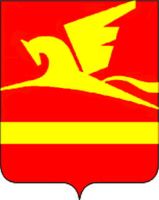 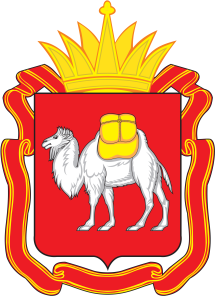 Найди общее в этих гербах, запиши не менее 2 общих черт.Рассмотри карту России. Прочитай названия краёв, областей, республик, округов. В каком субъекте Российской Федерации находится столица нашей Родины?Назови, с какими субъектами Российской Федерации соседствует наша область.Перед тобой два герба: Челябинской области и города Златоуста. Определи, какой герб к чему относится. Смоделирую любой из гербов, сфотографируй, распечатай и размести на выставке гербов.Найди общее в этих гербах, запиши не менее 2 общих черт.Где ты живёшь — в каком субъекте нашей страны?В каком субъекте нашей страны находится город Златоуст?Расскажи, что ты знаешь о субъекте Российской Федерации, в котором живёшь.Расскажи, что ты знаешь о природе города Златоуста. Вспомни, что объединяет народы России в единый народ.Какие народы проживают на Южном Урале?Россия многонациональная страна. Какие национальности проживают в городе Златоусте? Узнай больше информации в музее о любой национальности и подготовь Лего-макет о национальных особенностях (уклад жизни, национальный костюм, сельское хозяйство, животноводчество и д.т.) 